Конспект ООД на тему: «Колечки для пирамидки»Цель: познакомить детей со способом лепки пирамидки.Задачи:О: продолжать формировать умение раскатывать пластилин между ладонями прямыми движениями и соединять концы вылепленного валика.Р: развивать любознательность, интерес к изобразительной деятельности, способность внимательно рассматривать предмет, обследовать его.Развитие речи: стимулировать речевую активность, стремление отвечать на вопросы воспитателя; развивать активный словарь детей: пирамидка, колечко, большой, маленький.В: воспитывать бережное отношение к игрушкам, создать положительную атмосферу.Интеграция образовательной деятельности: художественное творчество, коммуникация, музыка, труд.Материал:Демонстрационный: пирамидка,игрушка медведьРаздаточный: дощечки для лепки, пластилин 3-х цветов, основа для пирамидки.Предварительная работа: игры с пирамидками, целенаправленное обследование круглых форм.Форма работы: творческая мастерская.Методические приемы:1. Сюрпризный момент.2. Постановка и решение проблемной ситуации.3. Дидактическая игра «Собери пирамидку».4. Рассматривание пирамидки.5. Показ способа лепки воспитателем.6. Лепка колечек7. Помощь воспитателя.8. Похвала.9. Рефлексия.Ход НОД:(Появляется медведь – игрушка)- Здравствуйте ребята. Я очень рад вас видеть. Я пришел к вам из магазина игрушек. У нас в магазин привезли пирамидку, но она рассыпалась, и мы не можем ее собрать. Прошу вас, ребята, помогите мне и всем игрушкам.Воспитатель: Ребята, а давайте поможем медвежонку и научим его собирать пирамидку. Посмотрите сколько здесь много колечек, какие они все разные. Есть большие, а есть и маленькие. Ребята, а вы знаете, как правильно собрать пирамидку? Какое колечко надо поставить первым?Дети: Самое большое.Воспитатель: Правильно. Вика, найди самое большое колечко и одень его на палочку. Молодец, правильно.(дети с помощью воспитателя собирают всю пирамидку)Медведь: Спасибо вам ребята, какая красивая пирамидка у вас получилась. Теперь я тоже умею ее собирать. А теперь мне пора возвращаться в магазин. Спасибо вам огромное, ребята. До свидания.Воспитатель: Молодцы ребята, какая красивая пирамидка у вас получилась. Давайте мы с вами слепим пирамидку и подарим ее нашим игрушкам.Воспитатель: Сначала внимательно рассмотрим пирамидку. У пирамидки есть палочка и колечки. Палочки у нас есть, а вот колечки надо будет слепить. Смотрите, какое колечко, у него дырочка есть, чтобы надеть на палочку. А вы умеете лепить колечко?Дети: Да.Воспитатель: Что мы будем лепить сначала?Дети: Столбик.Воспитатель: Правильно. Сначала надо слепить столбик, а потом?Дети: Делаем из столбика колечко.Воспитатель: Ребята, покажите, как мы будем лепить столбик? (показ детей)Воспитатель: Молодцы, правильно. А теперь давайте лепить.Воспитатель: Раскатывать палочку из целого куска неудобно. Сначала надо оторвать кусочек, а потом раскатывать.Звучит спокойная музыка, воспитатель помогает детям.Воспитатель: Ребята, какие у вас получились красивые пирамидки. А теперь выберите игрушку и подарите свою пирамидку. Научите свою игрушку собирать пирамидку.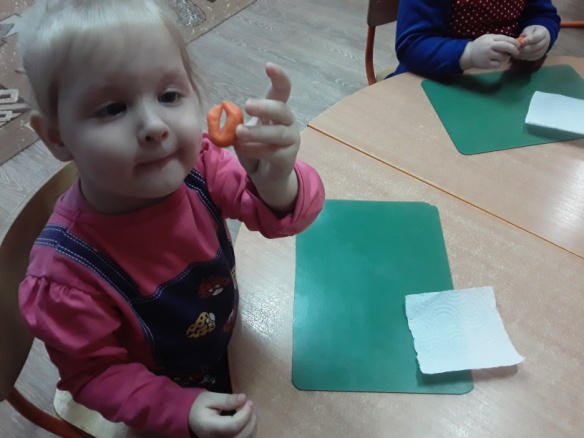 